中華民國教授學會台灣優良產品教授評選交流活動  報名表   □國家品質金牌獎      □台灣生技大獎     □顧客滿意度金質獎  □教授評審團認證金質獎   □台灣優良產品金鑽獎  □創新研發技術獎   □卓越企業品牌獎    □全球華人企業楷模獎本活動為非競賽性質，甄選「優良廠商」活動，以上獎項可複選！填表日期公司負責人公司負責人公司名稱(中)(中)聯絡人姓名聯絡人姓名職稱公司名稱(英)(英)聯絡人手機聯絡人手機公司統編公司電話公司電話公司地址聯絡E-mail聯絡E-mail參訪地址公司資本額公司資本額公司網站公司人數公司人數優惠內容優惠內容優惠內容公司認證主要商品名稱公司認證主要商品名稱公司認證主要商品名稱公司認證主要商品名稱公司認證主要商品名稱每申請通過一個獎項，學會酌收終身會務活動費；新台幣：48,000元/一個獎項(費用僅一次性，內含報名費5,000元，以維持本會發展會務活動及得獎企業宣導工作。)終身會員福利：頒獎典禮、企業家聯誼會、企業/工廠觀摩、專題講座課程、產學/建教合作媒合等每申請通過一個獎項，學會酌收終身會務活動費；新台幣：48,000元/一個獎項(費用僅一次性，內含報名費5,000元，以維持本會發展會務活動及得獎企業宣導工作。)終身會員福利：頒獎典禮、企業家聯誼會、企業/工廠觀摩、專題講座課程、產學/建教合作媒合等每申請通過一個獎項，學會酌收終身會務活動費；新台幣：48,000元/一個獎項(費用僅一次性，內含報名費5,000元，以維持本會發展會務活動及得獎企業宣導工作。)終身會員福利：頒獎典禮、企業家聯誼會、企業/工廠觀摩、專題講座課程、產學/建教合作媒合等1.#2.#3.#4.#5.( 中文證書上標示之產品名稱) 
＃若證書上要增加2項以上產品的教授認證標示，每項為1萬元。1.#2.#3.#4.#5.( 中文證書上標示之產品名稱) 
＃若證書上要增加2項以上產品的教授認證標示，每項為1萬元。1.#2.#3.#4.#5.( 中文證書上標示之產品名稱) 
＃若證書上要增加2項以上產品的教授認證標示，每項為1萬元。1.#2.#3.#4.#5.( 中文證書上標示之產品名稱) 
＃若證書上要增加2項以上產品的教授認證標示，每項為1萬元。1.#2.#3.#4.#5.( 中文證書上標示之產品名稱) 
＃若證書上要增加2項以上產品的教授認證標示，每項為1萬元。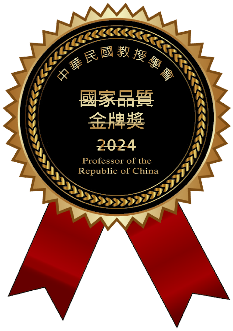 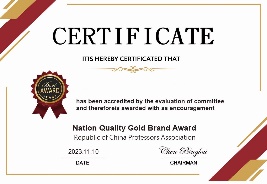 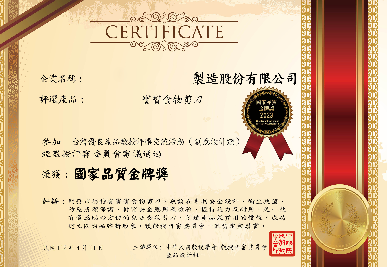 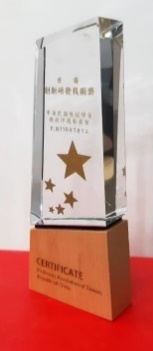 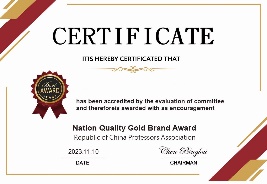 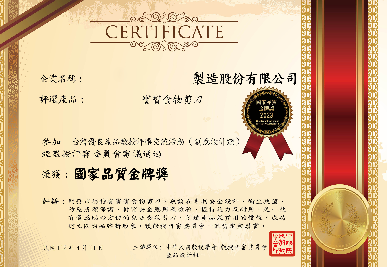    ■榮譽中文證書        □國際英文證書____份    □教授學會徽章使用權   □精緻水晶獎座                       
                     (含框工本費5,000元/份)        8,000元           8,000元/座   ■榮譽中文證書        □國際英文證書____份    □教授學會徽章使用權   □精緻水晶獎座                       
                     (含框工本費5,000元/份)        8,000元           8,000元/座   ■榮譽中文證書        □國際英文證書____份    □教授學會徽章使用權   □精緻水晶獎座                       
                     (含框工本費5,000元/份)        8,000元           8,000元/座   ■榮譽中文證書        □國際英文證書____份    □教授學會徽章使用權   □精緻水晶獎座                       
                     (含框工本費5,000元/份)        8,000元           8,000元/座   ■榮譽中文證書        □國際英文證書____份    □教授學會徽章使用權   □精緻水晶獎座                       
                     (含框工本費5,000元/份)        8,000元           8,000元/座   ■榮譽中文證書        □國際英文證書____份    □教授學會徽章使用權   □精緻水晶獎座                       
                     (含框工本費5,000元/份)        8,000元           8,000元/座   ■榮譽中文證書        □國際英文證書____份    □教授學會徽章使用權   □精緻水晶獎座                       
                     (含框工本費5,000元/份)        8,000元           8,000元/座   ■榮譽中文證書        □國際英文證書____份    □教授學會徽章使用權   □精緻水晶獎座                       
                     (含框工本費5,000元/份)        8,000元           8,000元/座檢附資料□ 公司相關登記影本□ 商品型錄 3份□ 公司產品樣本 3份□ 產品檢驗報告□ 獲獎紀錄/專利證書  □ 其他：審查說明審查說明由台灣各大專院百位校教授組成評鑑委員會，以書面及電話線上審查方式，審查項目依產業別如產品特色、品質管理、創新研發、行銷通路、顧客服務、目標願景。評選互動過程中.由教授群專業指導，公司經營及改進議，供廠商營運之參考。由台灣各大專院百位校教授組成評鑑委員會，以書面及電話線上審查方式，審查項目依產業別如產品特色、品質管理、創新研發、行銷通路、顧客服務、目標願景。評選互動過程中.由教授群專業指導，公司經營及改進議，供廠商營運之參考。由台灣各大專院百位校教授組成評鑑委員會，以書面及電話線上審查方式，審查項目依產業別如產品特色、品質管理、創新研發、行銷通路、顧客服務、目標願景。評選互動過程中.由教授群專業指導，公司經營及改進議，供廠商營運之參考。由台灣各大專院百位校教授組成評鑑委員會，以書面及電話線上審查方式，審查項目依產業別如產品特色、品質管理、創新研發、行銷通路、顧客服務、目標願景。評選互動過程中.由教授群專業指導，公司經營及改進議，供廠商營運之參考。審查方式□ 書面審查□ 實地參訪□ 視訊審查審查流程
(簡版)審查流程
(簡版)公司書面資料初審教授評委實地參訪教授學會評委團覆核公司書面資料初審教授評委實地參訪教授學會評委團覆核公司書面資料初審教授評委實地參訪教授學會評委團覆核公司書面資料初審教授評委實地參訪教授學會評委團覆核主辦單位中華民國教授學會會務人員會務人員000000000000聯絡地址台北市林森北路356號5樓聯絡電話聯絡電話02-7717-212502-7717-212502-7717-212502-7717-2125官方網站www.rcma.org.tw信箱信箱@mail2000.com.tw@mail2000.com.tw@mail2000.com.tw@mail2000.com.tw